Republika HrvatskaGrad ZagrebGRADSKI URED ZA PROSTORNO UREĐENJE,  IZGRADNJU GRADA,  GRADITELJSTVO, KOMUNALNE POSLOVE I PROMETOdjel za graditeljstvo Središnji odsjek za graditeljstvoTrg Stjepana Radića 1, ZagrebKlasa: UP/I-361-03/16-001/1521Urbroj: 251-13-22-1/029-17-9Zagreb, 27.1.2017.Gradski ured za prostorno uređenje, izgradnju Grada, graditeljstvo, komunalne poslove i promet, Odjel za graditeljstvo, Središnji odsjek za graditeljstvo, na temelju čl. 95. Zakona o općem upravnom postupku (Narodne novine, br.47/09), u postupku izdavanja građevinske dozvole, koji se vodi po zahtjevu INTERIJERI BUDEN d.o.o. iz Donje Selnice 76, Donja Selnica, 49254 Belec, zastupan po opunomoćeniku TOGA-INŽENJERING d.o.o. iz Zagreba, Gospodska 102b,                                                              P O Z I V Avlasnike i nositelje drugih stvarnih prava na nekretninama oznake k.č.br. 4143/9 k.o. Resnik i k.č. br. 4143/12 k.o. Resnik, za koje se izdaje građevinska dozvola za izgradnju poslovne građevine (upravno skladišne) na novoformiranoj k.č. br. 4143/12 k.o. Resnik (formirana od dijela k.č. br. 4143/9 k.o. Resnik i k.č. br. 4143/12 k.o. Resnik),  III Resnik bb, u Zagrebu, te vlasnike i nositelje drugih stvarnih prava na nekretninama koje neposredno graniče s istom, a oznake kojih su k.č.br. 4152 k.o. Resnik, k.č. br. 4155 k.o. Resnik i k.č. br. 4143/11 k.o. Resnik, da	dana  14.02.2017. u 10, 00 sati, u zgradi Gradske uprave Grada Zagreba, Trg Stjepana Radića 1, u sobi 128/I kat, izvrše uvid u spis radi izjašnjenja. Osoba koja se odazove ovom pozivu dužna je na uvid dostaviti dokaz da je stranka u postupku (ispravu iz koje je razvidno da je vlasnik ili nositelj drugog stvarnog prava na nekretnini radi koje se poziva).Pozvani se mogu odazvati osobno ili putem opunomoćenika koji na uvid treba dostaviti i punomoć za zastupanje. Neodazivanje ovom pozivu ne sprečava izdavanje građevinske dozvole.                                                                                                	     Upravni savjetnik                                                                                                    Zrinka Čudina, dipl.ing.arh.Dostaviti:1.Oglasna ploča 8 dana, ovdje2. Na građevnoj čestici3.Mrežne stranice grada Zagreba, ovdje4.Spis predmeta, ovdje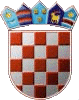 